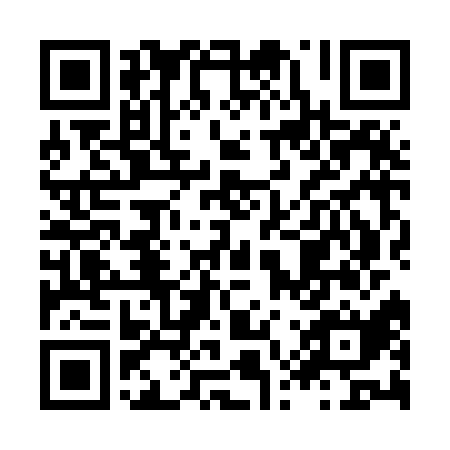 Ramadan times for Unshausen, GermanyMon 11 Mar 2024 - Wed 10 Apr 2024High Latitude Method: Angle Based RulePrayer Calculation Method: Muslim World LeagueAsar Calculation Method: ShafiPrayer times provided by https://www.salahtimes.comDateDayFajrSuhurSunriseDhuhrAsrIftarMaghribIsha11Mon4:544:546:4512:323:396:216:218:0512Tue4:524:526:4212:323:406:236:238:0713Wed4:494:496:4012:323:416:256:258:0914Thu4:474:476:3812:323:426:266:268:1115Fri4:444:446:3612:313:436:286:288:1316Sat4:424:426:3312:313:446:306:308:1417Sun4:394:396:3112:313:456:316:318:1618Mon4:374:376:2912:303:466:336:338:1819Tue4:344:346:2712:303:476:356:358:2020Wed4:324:326:2412:303:486:366:368:2221Thu4:294:296:2212:303:496:386:388:2422Fri4:274:276:2012:293:506:406:408:2623Sat4:244:246:1812:293:516:416:418:2824Sun4:224:226:1512:293:526:436:438:3025Mon4:194:196:1312:283:536:456:458:3226Tue4:164:166:1112:283:546:466:468:3427Wed4:144:146:0912:283:556:486:488:3628Thu4:114:116:0612:273:566:496:498:3829Fri4:084:086:0412:273:576:516:518:4030Sat4:064:066:0212:273:586:536:538:4231Sun5:035:037:001:274:597:547:549:441Mon5:005:006:571:265:007:567:569:462Tue4:574:576:551:265:007:587:589:483Wed4:544:546:531:265:017:597:599:514Thu4:524:526:511:255:028:018:019:535Fri4:494:496:481:255:038:038:039:556Sat4:464:466:461:255:048:048:049:577Sun4:434:436:441:255:058:068:069:598Mon4:404:406:421:245:058:088:0810:029Tue4:374:376:401:245:068:098:0910:0410Wed4:344:346:381:245:078:118:1110:06